2019年福建省职业院校技能大赛英语口语（非专业组）赛项规程一、赛项名称赛项编号：G-40赛项名称：英语口语（非专业组）赛项组别：高职组赛项专业大类：文化教育二、竞赛目的以赛促教、以赛促学。检测学生英语口语表达的能力与技巧、运用英语表述及解决实际问题的能力、思辨能力、团队合作的精神等，以此引领和推动高职英语课程的改革，激发学生学习英语的积极性，促进高职高专高技能英语人才的培养。三、竞赛内容竞赛内容包括 “职场描述”、“情景交流”和“即席辩论”三个比赛环节。各环节的具体比赛内容、要求及时限如下:（一）“职场描述”（Presentation）要求参赛者抽取一幅反映行业/企业业务发展或社会、经济等热点问题的统计图表或图片，根据给出的说明，在充分理解图表或图片内容的基础上对其进行口头描述和观点阐述。本环节满分为10分，每位选手用时不超过3分钟。（二）“情景交流”（Interview）参赛者要抽取一个场景题目，根据题目的要求扮演其中的一个角色，与主试官进行一对一的现场问答。本环节满分为10分，每位选手用时不超过3分钟。（三）“即席辩论”（Debate）参赛者根据抽签结果分正、反两方，就某一职业领域或社会热点问题进行现场即兴辩论。先由正方陈述2分钟，然后由反方陈述2分钟，接下来由正反双方进行3分钟的辩论。每位选手满分为10分，本环节累计不超过7分钟。四、竞赛方式1.竞赛以个人方式进行，参赛选手须为2019年高职高专在校生，性别和年级不限。每参赛队只设1名指导教师，从事赛前辅导和参赛的组织工作。每队选派非英语专业参赛选手1名。2.凡参加过往届“全国职业院校技能大赛（英语口语）”总决赛的选手将不具备参赛资格。3.竞赛顺序由抽签产生，每个参赛选手根据自己的抽签号依次进行竞赛。4.参赛选手将依次进行“现场描述”、“情景交流”以及“即席辩论”环节。每位选手依次进行，比赛期间每5名选手结束比赛后公布1次成绩，比赛全部结束后按总分报出名次和成绩。（1）现场描述：参赛选手抽取一幅表现某一情景的图画、图表、广告等，根据给出的说明（如进出口额、市场变化、人口变动、生产状况、生产指标、景点介绍等）进行口头陈述。陈述时间为3分钟。 （2）情景交流：参赛选手抽取一个题目，由一位主试官对参赛选手进行一对一的现场交谈。交流时间为3分钟。交谈内容涉及以下方面：一般日常交际：迎送、日程安排、住宿安排、宴请、陪同购物、游览、就诊等；企业介绍：历史、现状等；产品介绍：类型、性能、规格、市场、销售等；涉外业务：合作意向、投资意向、签订合同、人员培训、专家待遇、议价、折扣、订货、交货、投诉等。即席辩论：参赛选手前两环节比赛后，根据得分高低，选前10名参赛选手进入“即席辩论”环节——10名参赛选手随机抽签分为5组，每2人1组进行“即席辩论”。首先抽选辩题，然后正方反方针对抽选的命题进行陈述，时间各为2分钟。随后双方按原次序针对对方的观点进行反驳辩论，时间为3分钟。竞赛试题（一）本赛项试题建立试题库，公开比赛样题。大赛组委会组织专家负责命题工作。专家将针对全省高职高专学生的实际水平，结合当下经济发展趋势和不同行业、企业的业务发展进行命题。样题(见附件)竞赛规则指导教师于竞赛前一天报到后领取竞赛指南及相关材料，参赛选手于竞赛当天上午7:45进行抽签。竞赛时间从当天上午8:30准时开始，比赛的时长依据选手人数而定。第1轮比赛（“现场描述”和“情景交流”两部分）计划分上、下午进行。参赛选手凭参赛证、学生证和身份证三证齐全进入赛场。由竞赛现场候赛室负责组织本批次参赛选手抽签，并要求各参赛选手对抽签结果签字确认。参赛选手于上午7:45进入候赛室抽签，上午8:20一号选手进入备赛室抽题准备，上午8:25二号选手进入备赛室抽题准备，每名选手有10分钟的准备时间。以此类推，比赛依次进行，期间均有工作人员在旁指引。各选手需听从安排，遵守规定。比赛期间，每个选手每个项目在规定用时剩30秒时，会有举牌提示；用时完，会有短音提示。用时少于30秒或超过10秒均有相应扣分。下午13：50比赛继续进行，同时下午参赛的第一位选手进入备赛室抽题准备，13:55第二位选手进入备赛室抽题准备，每名选手有10分钟的准备时间，以此类推。期间均有工作人员在旁指引。各选手需听从安排，遵守规定。比赛期间，每个选手每个项目在规定用时剩30秒时，会有举牌提示；用时完，会有短音提示。用时少于30秒或超过10秒均有相应扣分。第1轮比赛结束后，成绩前10名的参赛选手进入第2轮比赛（即席辩论），在候赛室抽签，每2个人1组依次进行观点陈述和反驳辩论。各选手需听从安排，遵守规定。竞赛环境（一）竞赛环境设计现场设有候赛室、备赛室和赛场，赛场均配备比赛所需多媒体设备；赛场配有多媒体设备用于展示现场描述的相应图表、情景交流材料和辩论内容，供参赛选手现场浏览。（二）竞赛环境依据竞赛需求和职业特点设计（三）竞赛场地布置合理，场地通风、清洁 、安全、明亮。八、技术规范无特别需要说明的技术规范九、技术平台（一）投影设备1套；（二）1024VGA视频转换切换器1套；（三）8路音频切换系统1套；（四）无线麦克风2套；（五）录像设备1台十、成绩评定（一）各环节成绩评定第1轮“现场描述”和“情景交流”环节：评委分别给分。“现场描述”和“情景交流”两个环节分别按0分至10分记分（小数点后保留2位）。总分计算方法：去掉一个最高分，去掉一个最低分，取其他分数的平均分计入总分。总分小数点计至2位数，如：9.23分，8.79分，9.67分，最后按总分的高低决定名次。如果总分相同，则根据“现场描述”和“情景交流”（先后顺序）的单项分数高低决定排名。第2轮“即席辩论”环节：第1轮比赛角逐出的前10名参赛选手进入第2轮的“即席辩论”环节，辩论后这10名选手重新排名，第11名以后的选手排名不变。“即席辩论”按0分至10分记分（小数点后保留2位），去掉一个最高分，去掉一个最低分，取其他分数的平均分计入“即席辩论”环节得分。所有环节（“现场描述”、“情景交流”和“即席辩论”）的最后比赛得分总分按高低排出最后的名次。如果总分相同，则根据“现场描述”、“情景交流”和“即席辩论”环节先后顺序的单项分数高低决定排名。（二）评分标准根据不同比赛内容，从“内容、逻辑、应答、条理、语言、举止、表现力”等多方面进行评定，以10分为满分，5分为最低起评分，从5分开始，每1分都为一个级别。1.“职场描述”部分：从“内容、条理、语言、举止”四个方面评定。9—10分：内容完整、充实，能就主题进行充分发挥；逻辑性强，条理清晰，表达流畅；语言丰富，使用准确；举止大方、得体。8—9分：内容完整、充实，能就主题进行一定的发挥；逻辑性较强，条理清晰，表达比较流畅；语言较丰富，使用正确；举止得体。7—8分：内容完整；逻辑性较强，条理比较清晰，表达基本流畅；使用语言基本正确；举止较为得体。6—7分：内容基本完整；条理比较清晰；使用语言基本正确；举止大致得体。5—6分：内容基本完整；表达尚连贯；使用语言尚正确；举止欠佳。5分以下：达不到5分者，参照以上标准所涉及的各方面酌情给分。2.“情景交流”部分：从“内容、应答、语言、举止”四个方面评定。9—10分: 内容充实、完整；能就主题充分发挥；应答敏捷，答案明确；语言丰富，用语准确；举止大方、得体。8—9分: 内容比较充实；能就主题进行一定的发挥；应答比较敏捷，答案明确；语言较丰富，用语较准确；举止得体。7—8分: 内容完整；应答尚流利，答案比较明确；用语基本正确；举止较为得体。6—7分: 内容基本完整；能进行应答，答案比较明确；用语尚正确；举止大致得体。5—6分: 内容尚属完整；应答无大障碍，答案比较明确；用语尚正确；举止欠佳。5分以下: 达不到5分者，参照以上标准所涉及的各方面酌情给分。3.“即席辩论”部分：从“内容、逻辑、应答、语言、举止”五个方面评定。9—10分: 内容充实、完整；逻辑性强，条理清晰，能把握辩题，论据充分；应答敏捷，表达流畅；语言丰富、准确；举止得体。8—9分: 内容比较充实；逻辑性强，条理比较清晰，能把握辩题，论据比较充分；应答比较敏捷，表达流畅；语言比较丰富、准确；举止得体。7—8分: 内容完整；比较有逻辑性，条理比较清晰，基本能把握辩题，论据比较充分；应答尚敏捷，表达比较流畅；语言基本准确；举止较为得体。6—7分: 内容基本完整；比较有逻辑性，基本能把握辩题，论据比较充分；应答尚敏捷；语言基本准确；举止大致得体。5—6分: 内容尚属完整；逻辑性尚可，基本能把握辩题，论据基本充分；应答无大的障碍；语言尚准确；举止欠佳。5分以下: 达不到5分者，参照以上标准所涉及的各方面酌情给分。（三）评分方法1．裁判员人数：本赛项总计安排评委不少于5名。评委数量为奇数。2.评分方法：评委在每位选手“职场描述”和“情景交流”两个比赛环节结束后独立打分，由工作人员核实并交至记分员，去掉一个最高分，去掉一个最低分，取其他分数的平均分计入总分，小数点后保留两位。 3.成绩产生方法：竞赛成绩：竞赛中“职场描述”、“情景交流”和“即席辩论”三个环节的权重均为100%。未进入“即席辩论”环节选手的竞赛成绩为“职场描述”、“情景交流”两部分得分之和；进入“即席辩论”环节的选手，竞赛成绩为“职场描述”、“情景交流”和“即席辩论”三部分得分之和。4.奖项设定：按“2019年福建省职业院校技能大赛（高职组）”组委会规定执行。只设个人奖，按个人总分进行排名确定成绩：一等奖占比10%，二等奖占比20%，三等奖占比30%。获得一等奖以上的参赛选手指导教师由组委会颁发优秀指导教师证书。十二、赛项安全所有人员不准在竞赛场所和禁烟区域吸烟。比赛期间如遇极端天气等意外状况，请指导教师注意自身及参赛选手的身体健康。如遇身体不适，请及时联系大赛工作人员。由于比赛涉及专业的演播大厅及专业的灯光及录制设备等，线路杂多，请参赛的指导教师及选手等注意自身安全，避免误碰通电的各种设备。比赛期间务必请指导教师及参赛选手注意自身的人身和财产安全。比赛休息期间外出的教师或选手更要注意交通安全。比赛期间如发生火情、伤病等特殊情况，要保持镇静，服从现场工作人员指挥。遇到紧急情况服从安保人员统一指挥，有秩序撤离。十三、申诉与仲裁1.福建省职业院校技能大赛设仲裁工作委员会，赛点设仲裁工作组,组长由大赛组委会办公室指派，组员为赛项裁判长和赛点执委会主任。2.参赛队对赛事过程、工作人员工作若有疑异,在事实清楚,证据充分的前提下可由参赛队领队以书面形式向赛点仲裁组提出申诉。报告应对申诉事件的现象、发生时间、涉及人员、申诉依据等进行充分、实事求是的叙述。非书面申诉不予受理。3.提出申诉应在赛项比赛结束后1小时内向赛点仲裁组提出。超过时效不予受理。提出申诉后申诉人及相关涉及人员不得离开赛点，否则视为自行放弃申诉。4.赛点仲裁工作组在接到申诉报告后的2小时内组织复议，并及时将复议结果以书面形式告知申诉方。5.对赛点仲裁组复议结果不服的，可由代表队所在院校校级领导向大赛仲裁委员会提出申诉。大赛仲裁委员会的仲裁结果为最终结果。6.申诉方不得以任何理由拒绝接收仲裁结果；不得以任何理由采取过激行为扰乱赛场秩序；仲裁结果由申诉人签收，不能代收；如在约定时间和地点申诉人离开，视为撤诉。7.申诉方可随时提出放弃申诉。十四、竞赛观摩竞赛赛场开放，参赛者在完成比赛前禁止观看比赛，比赛后可以观看比赛；指导教师、领队等可以观看比赛；有关领导、专家、教师、及媒体可到场观摩比赛；任何观看比赛的团体或个人不得通过手机或其它通信设备向参赛选手发送任何有关比赛现场的信息，否则视为违纪，将取消该参赛选手及指导教师的资格。十五、竞赛视频竞赛将进行全程录像并保留原始录像，赛后将录像上交给福建省职业院校技能大赛组委会办公室。十六、资源转化本赛项资源转化工作将按照福建省职业院校技能大赛组委会办公室的要求进行。十七、竞赛须知（一）参赛队须知1.竞赛采用个人比赛形式；2.参赛队名称：统一使用学校名称；3.参赛队组成：参赛选手为2019年在籍高职非英语专业学生，不分性别、不分年级，每队选派1名选手；每个参赛队只能配1名指导教师；4.每个参赛队需自行购买保险；5.参赛队选手在报名获得确认后，原则上不再更换，如筹备过程中，选手因故不能参赛，参赛学校主管部门需出具书面说明，按相关程序补充参赛选手并接受审核；竞赛开始后，参赛队不得更换参赛选手，允许队员缺席比赛。任何情况下，不允许更换新的指导教师，允许指导教师缺席；6.参赛队所有人员在竞赛期间未经组委会批准，不得接受任何与竞赛内容相关的采访，不得将竞赛的相关情况及资料私自公开。（二）指导教师须知1.竞赛开始时，所有指导教师必须离开候赛室，不得以任何方式跟学生联系，违者一经发现，取消该队比赛资格；2.对比赛过程及结果有疑义者，应及时向大赛组委会反映，不得在场外无理喧哗吵闹影响赛场纪律；3.指导教师经报名和通过资格审查后确定，负责本校参赛队的参赛组织和与大赛组织机构的联络。（三）参赛选手须知1.参赛选手须认真填写报名表内容，提供个人身份证明，弄虚作假者，将取消比赛资格或竞赛成绩；2.参赛选手凭大赛组委会颁发的参赛证和有效身份证件（身份证、学生证）参加竞赛及相关活动，参赛证、身份证、学生证三证缺一不可；参赛队按照赛程安排和规定时间前往指定地点；3.参赛选手按规定时间进入竞赛场地，进行现场确认并签字，按统一指令开始竞赛，严禁携带手机等电子通讯设备及其他与竞赛无关的东西进入候赛室，一经发现取消竞赛资格；4.参赛选手进入赛场前抽取赛次号，并对抽签结果签字确认；5.选手在候赛期间，如需如厕等，需1名工作人员陪同，一旦发现参赛选手在此期间有作弊行为，立即取消其竞赛资格；6.参赛选手须严格遵守赛场规章制度，服从裁判，文明竞赛。有作弊行为的，参赛队该项成绩计为0分；如有不服从裁判、扰乱赛场秩序等不文明行为，按照相关规定扣减分数，情节严重的取消比赛资格或竞赛成绩。（四）工作人员须知1.忠于职守，努力工作，全心全意为参赛选手和裁判员服务，提供良好的竞赛环境和条件；2.遵守竞赛纪律和规则，保证公平公正，不以权谋私；3.违反规定，给竞赛带来恶劣影响或造成严重损失的，将给予必要的处理。（五）查询比赛成绩：按照“2019年福建省职业院校技能大赛（高职组）”组委会规定执行。附件：1.职场描述 (Presentation)		         (3 minutes)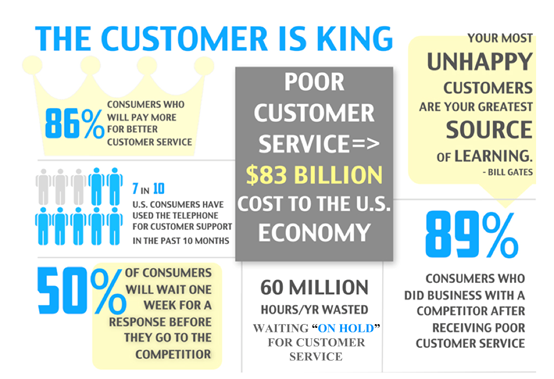 2.情景交流 (Interview)			               (3 minutes)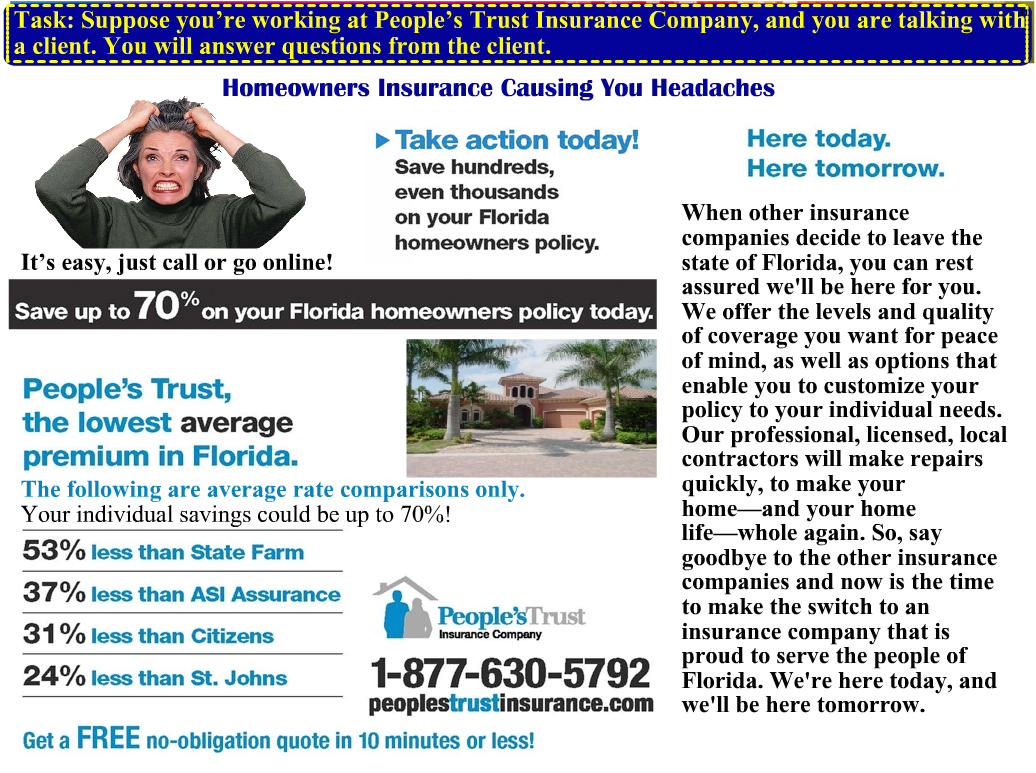 Contestant: A staff member at People’s Trust Insurance CompanyQuestion Master:	A clientNo. of Questions: 6—8Question 1: Hello, how quickly can you give me a quote on my homeowners insurance?Question 2: What will it cost to get a quote on my homeowners insurance?Question 3: What are the various ways I can get a quote on my homeowners insurance? 3.即席辩论 （Debate）                     (7 minutes)Background: Dancing in public squares is popular across China, but some people complain that the dancing produces too much noise and is a constant irritant to nearby residents. They propose that square dancing should be stopped in public squares.Question: Should square dancing be stopped in public places?For side: Square dancing should be stopped in public places.Against side: Square dancing should not be stopped in public places.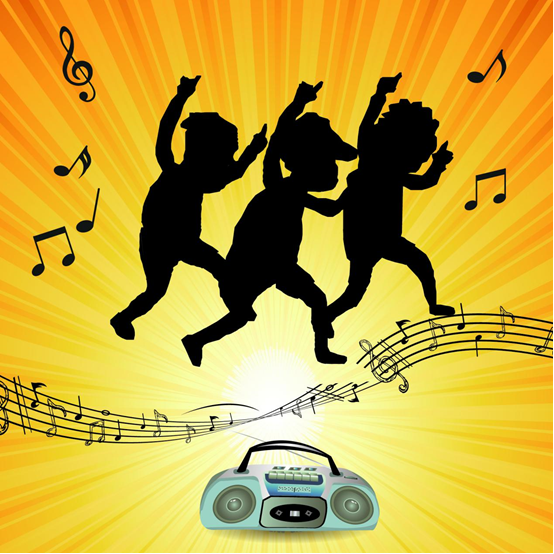 Task:	You are required to talk about the following illustration. First, present the information in the illustration and then offer some suggestions about how a business can improve its customer service.Task: Suppose you’re working at People’s Trust Insurance Company, and you are talking with a client. You will answer questions from the client.